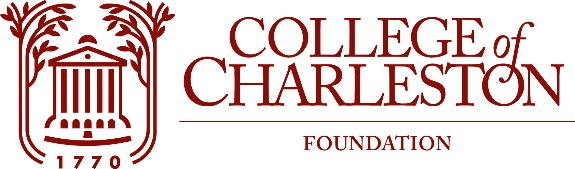 GOVERNANCE COMMITTEE MEETINGAPRIL 15, 2021https://cofc.zoom.us/j/81056254095Meeting ID: 810 5625 4095
Passcode: 071055 One tap mobile
+13017158592,,81056254095# US (Washington DC)
+13126266799,,81056254095# US (Chicago)10:00 – 11:00 A.M.MISSIONThe Mission of the College of Charleston Foundation is to promote programs of education, research, student development, and faculty development for the exclusive benefit of the College of Charleston.Committee Members: Amy Heyel – Chair			Lisa Burbage	Leslie Gambee – Vice Chair		Noah LeaskJohnnie Baxley III			Laura RicciardelliBoard Chair:  Peggy BoykinVice Chair:  Steve KerriganExecutive Director: Chris TobinEx Officio: Debye AldermanLiaison: Carin JorgensenAgenda:Call to Order and Roll CallFOIA statementApproval of Minutes from February 10, 2021 meeting Review Foundation Board evaluation resultsUpdate BylawsReview Board Calendar for AugustOld Business/New BusinessAdjourn